UNIVERZITET U ZENICI			                      Školska godina 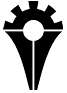 MAŠINSKI FAKULTET U ZENICI                                    2009/2010.Katedra za mehanikeOdsjek: Inženjerski dizajn proizvodaPredmet: Otpornost materijala II
PROGRAMSKI ZADATAK         Uradio:                                                             Pregledao:____Edvin Gačić____                            _________________________________